РОССИЙСКАЯ ФЕДЕРАЦИЯСОВЕТ ДЕПУТАТОВ СЕЛЬСКОГО ПОСЕЛЕНИЯПУШКИНСКИЙ СЕЛЬСОВЕТДобринского муниципального района Липецкой области41-cессия VI созываР Е Ш Е Н И Е02.04.2024	                 с. Пушкино                                 №154-рсО внесении изменений в бюджет сельского поселения Пушкинский сельсовет Добринского муниципального района Липецкой области Российской Федерации на 2024 год и на плановый период 2025 и 2026 годовРассмотрев представленный администрацией сельского поселения проект решения о внесении изменений в бюджет сельского поселения Пушкинский сельсовет Добринского муниципального района Липецкой области Российской Федерации на 2024 и на плановый период 2025 и 2026 годов, принятый решением сессии Совета депутатов сельского поселения Пушкинский сельсовет от 21.12.2023 №138-рс, руководствуясь Положением «О бюджетном процессе сельского поселения Пушкинский сельсовет», Уставом сельского поселения Пушкинский сельсовет, учитывая решения постоянной комиссии по экономике, бюджету, муниципальной собственности и социальным вопросам и финансам, Совет депутатов сельского поселения Пушкинский сельсоветРЕШИЛ:1. Принять изменения в бюджет сельского поселения Пушкинский сельсовет Добринского муниципального района Липецкой области Российской Федерации на 2024 год и на плановый период 2025 и 2026 годов,  принятый решением сессии Совета депутатов сельского поселения Пушкинский сельсовет от 21.12.2023 №138-рс (прилагается).2. Направить указанный нормативный правовой акт главе сельского поселения для подписания и официального обнародования.3. Настоящее решение вступает в силу со дня его официального обнародования.Председатель Совета депутатов сельского поселения Пушкинский сельсовет                                                         Л.В. АлександринаПриняты решением Совета депутатов сельского поселения Пушкинский сельсоветот 02.04.2024 №154-рсИЗМЕНЕНИЯв бюджет сельского поселения Пушкинский сельсовет Добринскогомуниципального района Липецкой области Российской Федерации на 2024 год и плановый период 2025 и 2026 годовВнести в бюджет сельского поселения Пушкинский сельсовет Добринского муниципального района Липецкой области Российской Федерации на 2024 год и плановый период 2025 и 2026 годов, принятый решением сессии Совета депутатов сельского поселения Пушкинский сельсовет от 21.12.2023 №138-рс, от 11.03.2024 №149-рс следующие изменения:В статье 1:- в пункте 1 в подпункте 1 цифры «9 303 635,31» заменить на цифры «19 803 635,31», в том числе безвозмездные поступления цифры «7 142 635,31» заменить на цифры «17 642 635,31»;- в пункте 1 подпункте 2 цифры «11 710 185,31» заменить на цифры «24 386 456,39»;- в пункт 1 подпункт 3 цифры «2 406 550,00» заменить на цифры «4 582 821,08». 2) В статье 2:пункт 2 цифры «7 142 635,31» заменить на цифры «17 642 635,31»;пункт 3 цифры «6 371 456,47» заменить на цифры «13 371 456,47».3) Приложения 1, 2, 4, 5, 6, 7, 9 изложить в новой редакции.Глава сельского поселенияПушкинский сельсовет                                                        Н.Г. ДемиховаПриложение № 1к бюджету сельского поселенияПушкинский сельсовет Добринского муниципального района Липецкой области Российской Федерации на 2024 год и плановый период 2025 и 2026 годовОБЪЕМ ПЛАНОВЫХ НАЗНАЧЕНИЙ БЮДЖЕТА СЕЛЬСКОГО ПОСЕЛЕНИЯ  ПО ВИДАМ ДОХОДОВНА 2024 ГОД И НА ПЛАНОВЫЙ ПЕРИОД 2025 и 2026 ГОДОВруб.Приложение № 2к бюджету сельского поселенияПушкинский сельсовет Добринского муниципального района Липецкой области Российской Федерации на 2024 год и плановый период 2025 и 2026 годов                                                                                                            ОБЪЕМ МЕЖБЮДЖЕТНЫХ ТРАНСФЕРТОВ, ПРЕДУСМОТРЕННЫХ К ПОЛУЧЕНИЮ ИЗ ОБЛАСТНОГО БЮДЖЕТА НА 2024 ГОД И НА ПЛАНОВЫЙ ПЕРИОД 2025 И 2026 ГОДОВ							руб.	Приложение № 4к бюджету сельского поселенияПушкинский сельсовет Добринского муниципального района Липецкой области Российской Федерации на 2024 год и плановый период 2025 и 2026 годовРАСПРЕДЕЛЕНИЕ БЮДЖЕТНЫХ АССИГНОВАНИЙ СЕЛЬСКОГО ПОСЕЛЕНИЯ ПО РАЗДЕЛАМ И ПОДРАЗДЕЛАМ КЛАССИФИКАЦИИ РАСХОДОВ БЮДЖЕТОВ РОССИЙСКОЙ ФЕДЕРАЦИИ НА 2024 ГОД И НА ПЛАНОВЫЙ ПЕРИОД 2025 И 2026 ГОДОВ							руб.Приложение № 5к бюджету сельского поселенияПушкинский сельсовет Добринского муниципального района Липецкой области Российской Федерации на 2024 год и плановый период 2025 и 2026 годовВЕДОМСТВЕННАЯ   СТРУКТУРАРАСХОДОВ БЮДЖЕТА СЕЛЬСКОГО ПОСЕЛЕНИЯ НА 2024 ГОД И НА ПЛАНОВЫЙ ПЕРИОД 2025 И 2026 ГОДОВруб.Приложение № 6к бюджету сельского поселенияПушкинский сельсовет Добринского муниципального района Липецкой области Российской Федерации на 2024 год и плановый период 2025 и 2026 годовРАСПРЕДЕЛЕНИЕ РАСХОДОВ БЮДЖЕТА СЕЛЬСКОГО ПОСЕЛЕНИЯ ПО РАЗДЕЛАМ, ПОДРАЗДЕЛАМ, ЦЕЛЕВЫМ СТАТЬЯМ (МУНИЦИПАЛЬНЫМ ПРОГРАММАМ И НЕПРОГРАММНЫМ НАПРАВЛЕНИЯМ ДЕЯТЕЛЬНОСТИ), ГРУППАМ ВИДОВ РАСХОДОВ КЛАССИФИКАЦИИ РАСХОДОВ БЮДЖЕТОВ РОССИЙСКОЙ ФЕДЕРАЦИИ НА 2024 ГОД И НА ПЛАНОВЫЙ ПЕРИОД 2025 И 2026 ГОДОВруб.Приложение 7 
к   бюджету сельского поселения
Пушкинский сельсовет Добринского 
муниципального района Липецкой области
Российской Федерации на 2024 год
и плановый период 2025 и 2026 годов.Распределение бюджетных ассигнований по целевым статьям (муниципальным программам сельского поселения и непрограммным направлениям деятельности), группам видов расходов, разделам, подразделам классификации расходов бюджетов Российской Федерации на 2024 и плановый период 2025 и 2026 годовруб.Приложение № 9к бюджету сельского поселенияПушкинский сельсовет Добринского муниципального района Липецкой области Российской Федерации на 2024 год и плановый период 2025 и 2026 годовИСТОЧНИКИ ФИНАНСИРОВАНИЯ ДЕФИЦИТАБЮДЖЕТА СЕЛЬСКОГО ПОСЕЛЕНИЯ НА 2024 ГОД И НА ПЛАНОВЫЙ ПЕРИОД 2025 и 2026 годовКод бюджетной классификацииНаименование доходов                           2024 год                           2025 год                           2026 годНалоговые доходы2 161 000,002 216 500,002 271 000,000001 01 02000 01 0000 110Налог на доходы с физических лиц978 000,001 017 500,001 052 000,000001 05 01000 00 0000 110Налог, взимаемый в связи с применением упрощенной системы налогообложения130 000,00130 000,00140 000,000001 05 03000 01 0000 110Единый сельскохозяйственный налог210 000,00225 000,00234 000,000001 06 01000 00 0000 110Налог на имущество с физических лиц340 000,00340 000,00340 000,000001 06 06000 00 0000 110Земельный налог503 000,00504 000,00505 000,000001 00 00000 00 0000 000Налоговые и неналоговые доходы, всего2 161 000,002 216 500,002 271 000,000002 00 00000 00 0000 000Безвозмездные поступления17 642 635,314 182 942,744 010 660,820002 02 00000 00 0000 000Безвозмездные поступления от других бюджетов бюджетной системы Российской Федерации14 142 635,310,000,000002 07 00000 00 0000 000Прочие безвозмездные поступления3 500 000,000,000,00ВСЕГО ДОХОДОВ19 803 635,316 399 442,746 281 660,82Наименование2024 год2025 год2026 годДотации бюджетам сельских поселений на выравнивание бюджетной обеспеченности из бюджета субъекта Российской Федерации2 711 809,412 623 251,002 435 406,45Дотации бюджетам сельских поселений на поддержку мер по обеспечению сбалансированности бюджетов2 112 326,000,000,00Субсидии на реализацию мероприятий по совершенствованию муниципального управления10 753,3211 124,0011 086,63Субсидии местным бюджетам на реализацию муниципальных программ, направленных на организацию благоустройства территорий поселений, муниципальных и городских округов1 400 367,741 400 367,741 400 367,74Субвенции бюджетам сельских поселений на осуществление первичного воинского учета органами местного самоуправления поселений, муниципальных и городских округов136 200,00148 200,00163 800,00Иные межбюджетные трансферты местным бюджетам на проведение капитального ремонта объектов социальной сферы муниципальный образований7 000 000,000,000,00ВСЕГО13 371 456,474 182 942,744 010 660,82НаименованиеРазделПодраздел 2024 год2025 год 2026 годВсего24 386 456,396 399 442,746 281 660,82Общегосударственные вопросы01003 866 663,731 065 803,53783 421,61Функционирование высшего должностного лица субъекта Российской Федерации и муниципального образования01021 047 011,00419 396,00300 588,00Функционирование Правительства Российской Федерации, высших исполнительных органов субъектов Российской Федерации, местных администраций 01042 585 039,41483 303,53319 766,98Обеспечение деятельности финансовых, налоговых и таможенных органов и органов финансового(финансово-бюджетного) надзора0106142 860,00140 980,00140 980,00Другие общегосударственные вопросы011391 753,3222 124,0022 086,63Национальная оборона0200136 200,00148 200,00163 800,00Мобилизационная и вневойсковая подготовка0203136 200,00148 200,00163 800,00Национальная экономика0400751 303,000,000,00Дорожное хозяйство (дорожные фонды)0409751 303,000,000,00Жилищно-коммунальное хозяйство05002 668 741,581 414 657,211 414 657,21Жилищное хозяйство050119 875,840,000,00Благоустройство05032 648 865,741 414 657,211 414 657,21Культура, кинематография080016 963 548,083 613 782,003 613 782,00Культура080116 963 548,083 613 782,003 613 782,00Условно утвержденные расходы0,00157 000,00306 000,00Условно утвержденные расходы0,00157 000,00306 000,00НаименованиеГлавныйраспорядительРазделПодразделЦелевая статьяВид расходов 2024 год 2025 год2026 годАдминистрация сельского поселения Пушкинский сельсовет Добринского муниципального района Липецкой области Российской Федерации, всего91424 386 456,396 399 442,746 281 660,82Общегосударственные вопросы914013 866 663,731 065 803,53783 421,61Функционирование высшего должностного лица субъекта Российской Федерации и муниципального образования91401021 047 011,00419 396,00300 588,00Непрограммные расходы бюджета сельского поселения914010299 0 00 000001 047 011,00419 396,00300 588,00Обеспечение деятельности органов местного самоуправления сельского поселения914010299 1 00 000001 047 011,00419 396,00300 588,00Обеспечение деятельности главы местной администрации (исполнительно-распорядительного органа муниципального образования)  914010299 1 00 000501 047 011,00419 396,00300 588,00Расходы на выплаты персоналу в целях обеспечения выполнения функций государственными (муниципальными) органами, казенными учреждениями, органами управления государственными внебюджетными фондами914010299 1 00 000501001 047 011,00419 396,00300 588,00Функционирование Правительства Российской Федерации, высших исполнительных органов субъектов Российской Федерации, местных администраций91401042 585 039,41483 303,53319 766,98Непрограммные расходы бюджета сельского поселения914010499 0 00 000002 585 039,41483 303,53319 766,98Иные непрограммные мероприятия914010499 9 00 000002 030 326,00483 303,53319 766,98Расходы на выплаты по оплате труда работников органов местного самоуправления914010499 9 00 001102 030 326,00483 303,53319 766,98Расходы на выплаты персоналу в целях обеспечения выполнения функций государственными (муниципальными) органами, казенными учреждениями, органами управления государственными внебюджетными фондами914010499 9 00 001101002 030 326,00483 303,53319 766,98Расходы на обеспечение функций органов местного самоуправления (за исключением расходов на выплаты по оплате труда работников указанных органов)914010499 9 00 00120554 713,410,000,00Закупка товаров, работ и услуг для обеспечения государственных (муниципальных) нужд914010499 9 00 00120200498 436,410,000,00Иные бюджетные ассигнования914010499 9 00 0012080056 277,000,000,00Обеспечение деятельности финансовых, налоговых и таможенных органов и органов финансового(финансово-бюджетного) надзора9140106142 860,00140 980,00140 980,00Непрограммные расходы бюджета сельского поселения914010699 0 00 00000142 860,00140 980,00140 980,00Иные непрограммные мероприятия 914010699 9 00 00000142 860,00140 980,00140 980,00Межбюджетные трансферты бюджету муниципального района из бюджета сельского поселения на осуществление части полномочий по решению вопросов местного значения в соответствии с заключенным соглашением 914010699 9 00 00130142 860,00140 980,00140 980,00Межбюджетные трансферты914010699 9 00 00130500142 860,00140 980,00140 980,00Другие общегосударственные вопросы914011391 753,3222 124,0022 086,63Муниципальная программа сельского поселения «Устойчивое развитие территории сельского поселения Пушкинский сельсовет на 2019-2026 годы»914011301 0 00 0000087 753,3218 124,0018 086,63Подпрограмма «Обеспечение реализации муниципальной политики на территории сельского поселения Пушкинский сельсовет»914011301 4 00 0000087 753,3218 124,0018 086,63Основное мероприятие «Приобретение услуг по сопровождению сетевого программного обеспечения по электронному ведению похозяйственного учета»914011301 4 02 0000017 753,3218 124,0018 086,63Приобретение программного обеспечения 914011301 4 02 S679017 753,3218 124,0018 086,63Закупка товаров, работ и услуг для обеспечения государственных (муниципальных) нужд914011301 4 02 S679020017 753,3218 124,0018 086,63Основное мероприятие «Прочие мероприятия сельского поселения»914011301 4 08 0000070 000,000,000,00Реализация направления расходов основного мероприятия «Прочие мероприятия сельского поселения»914011301 4 08 9999970 000,000,000,00Закупка товаров, работ и услуг для обеспечения государственных (муниципальных) нужд914011301 4 08 9999920070 000,000,000,00Непрограммные расходы бюджета сельского поселения914011399 0 00 000004 000,004 000,004 000,00Иные непрограммные мероприятия914011399 9 00 000004 000,004 000,004 000,00Межбюджетные трансферты бюджету муниципального района на осуществление полномочий в части закупок товаров, работ, услуг конкурентными способами определения поставщиков (подрядчиков, исполнителей) в соответствии с заключенным соглашением914011399 9 00 071004 000,004 000,004 000,00 Межбюджетные трансферты914011399 9 00 071005004 000,004 000,004 000,00Национальная оборона91402136 200,00148 200,00163 800,00Мобилизационная и вневойсковая подготовка9140203136 200,00148 200,00163 800,00Непрограммные расходы бюджета сельского поселения914020399 0 00 00000136 200,00148 200,00163 800,00Иные непрограммные мероприятия914020399 9 00 00000136 200,00148 200,00163 800,00Осуществление первичного воинского учета на территориях, где отсутствуют военные комиссариаты914020399 9 00 51180123 600,00135 600,00151 200,00Расходы на выплаты персоналу в целях обеспечения выполнения функций государственными (муниципальными) органами, казенными учреждениями, органами управления государственными внебюджетными фондами914020399 9 00 51180100123 600,00135 600,00151 200,00Закупка товаров, работ и услуг для обеспечения государственных (муниципальных) нужд914020399 9 00 5118020012 600,0012 600,0012 600,00Национальная экономика91404751 303,000,000,00Дорожное хозяйство (дорожные фонды)9140409751 303,000,000,00Муниципальная программа сельского поселения «Устойчивое развитие территории сельского поселения Пушкинский сельсовет на 2019-2026 годы»914040901 0 00 00000751 303,000,000,00Подпрограмма «Обеспечение населения качественной, развитой инфраструктурой и повышения уровня благоустройства территории сельского поселения Пушкинский сельсовет»914040901 1 00 00000751 303,000,000,00Основное мероприятие «Содержание инженерной инфраструктуры сельского поселения»914040901 1 01 00000751 303,000,000,00Расходы на содержание дорог914040901 1 01 41100751 303,000,000,00Закупка товаров, работ и услуг для обеспечения государственных (муниципальных) нужд914040901 1 01 41100200751 303,000,000,00Жилищно-коммунальное хозяйство914052 668 741,581 414 657,211 414 657,21Жилищное хозяйство913050119 875,840,000,00Муниципальная программа сельского поселения «Устойчивое развитие территории сельского поселения Пушкинский сельсовет на 2019-2026 годы»914050101 0 00 0000019 875,840,000,00Подпрограмма «Обеспечение населения качественной, развитой инфраструктурой и повышения уровня благоустройства территории сельского поселения Пушкинский сельсовет»914050101 1 00 0000019 875,840,000,00Основное мероприятие «Содержание муниципального жилищного фонда»914050101 1 04 0000019 875,840,000,00Взносы на капремонт многоквартирных домов914050101 1 04 4120019 875,840,000,00Закупка товаров, работ и услуг для обеспечения государственных (муниципальных) нужд914050101 1 04 4120020019 875,840,000,00Благоустройство91405032 648 865,741 414 657,211 414 657,21Муниципальная программа сельского поселения «Устойчивое развитие территории сельского поселения Пушкинский сельсовет на 2019-2026 годы»914050301 0 00 000002 648 865,741 414 657,211 414 657,21Подпрограмма «Обеспечение населения качественной, развитой инфраструктурой и повышения уровня благоустройства территории сельского поселения Пушкинский сельсовет»914050301 1 00 000002 648 865,741 414 657,211 414 657,21Основное мероприятие «Текущие расходы на содержание, реконструкцию и поддержание в рабочем состоянии системы уличного освещения сельского поселения»914050301 1 02 000001 061 704,060,000,00Расходы на уличное освещение914050301 1 02 200101 061 704,060,000,00Закупка товаров, работ и услуг для обеспечения государственных (муниципальных) нужд914050301 1 02 200102001 061 704,060,000,00Основное мероприятие «Прочие мероприятия по благоустройству сельского поселения»  914050301 1 03 00000158 215,000,000,00Реализация направления расходов основного мероприятия «Прочие мероприятия по благоустройству сельского поселения»914050301 1 03 99999158 215,000,000,00Закупка товаров, работ и услуг для обеспечения государственных (муниципальных) нужд914050301 1 03 99999200158 215,000,000,00Региональный проект «Формирование комфортной городской среды»914050301 1 F2 000001 428 946.681 414 657,211 414 657,21Расходы на обустройство парка и ремонт памятника воинам, павшим в боях в годы Великой Отечественной войны914050301 1 F2 A55511 428 946,681 414 657,211 414 657,21Закупка товаров, работ и услуг для обеспечения государственных (муниципальных) нужд914050301 1 F2 A55512001 428 946,681 414 657,211 414 657,21Культура, кинематография 9140816 963 548,083 613 782,003 613 782,00Культура914080116 963 548,083 613 782,003 613 782,00Муниципальная программа сельского поселения «Устойчивое развитие территории сельского поселения Пушкинский сельсовет на 2019-2026 годы»914080101 0 00 0000016 963 548,083 613 782,003 613 782,00Подпрограмма «Развитие социальной сферы на территории сельского поселения Пушкинский сельсовет»914080101 2 00 0000016 963 548,083 613 782,003 613 782,00Основное мероприятие «Создание условий и проведение мероприятий, направленных на развитие культуры сельского поселения»914080101 2 02 000003 738 247,003 613 782,003 613 782,00Межбюджетные трансферты бюджету муниципального района на осуществление полномочий в части создания условий для организации досуга и обеспечения жителей поселений услугами организаций культуры в соответствии с заключенным соглашением914080101 2 02 091003 738 247,003 613 782,003 613 782,00Межбюджетные трансферты914080101 2 02 091005003 738 247,003 613 782,003 613 782,00Основное мероприятие «Ремонт Дома Культуры в с. Пушкино»914080101 2 05 00000600 000,000,000,00Расходы на ремонт Дома Культуры в с. Пушкино914080101 2 05 20400600 000,000,000,00Закупка товаров, работ и услуг для обеспечения государственных (муниципальных) нужд914080101 2 05 20400200600 000,000,000,00Основное мероприятие «Проведение ремонта Дома Культуры в с. Пушкино»914080101 2 07 0000012 625 301,080,000,00Расходы на проведение капитального ремонта Дома Культуры в с. Пушкино914080101 2 07 871307 000 000,000,000,00Закупка товаров, работ и услуг для обеспечения государственных (муниципальных) нужд914080101 2 07 871302007 000 000,000,000,00Реализация направления расходов основного мероприятия «Проведение ремонта Дома Культуры с.Пушкино»914080101 2 07 999995 625 301,080,000,00Закупка товаров, работ и услуг для обеспечения государственных (муниципальных) нужд914080101 2 07 999992005 625 301,080,000,00Условно утвержденные расходы0,00157 000,00306 000,00Условно утвержденные расходы0,00157 000,00306 000,00Непрограммные расходы бюджета сельского поселения0,00157 000,00306 000,00Иные непрограммные мероприятия 0,00157 000,00306 000,00Условно утвержденные расходы0,00157 000,00306 000,00Иные бюджетные ассигнования 0,00157 000,00306 000,00НаименованиеРазделПодразделЦелевая статьяВид расходов 2024 год 2025 год2026 годАдминистрация сельского поселения Пушкинский сельсовет Добринского муниципального района Липецкой области Российской Федерации, всего24 386 456,396 399 442,746 281 660,82Общегосударственные вопросы013 866 663,731 065 803,53783 421,61Функционирование высшего должностного лица субъекта Российской Федерации и муниципального образования01021 047 011,00419 396,00300 588,00Непрограммные расходы бюджета сельского поселения010299 0 00 000001 047 011,00419 396,00300 588,00Обеспечение деятельности органов местного самоуправления сельского поселения010299 1 00 000001 047 011,00419 396,00300 588,00Обеспечение деятельности главы местной администрации (исполнительно-распорядительного органа муниципального образования)  010299 1 00 000501 047 011,00419 396,00300 588,00Расходы на выплаты персоналу в целях обеспечения выполнения функций государственными (муниципальными) органами, казенными учреждениями, органами управления государственными внебюджетными фондами010299 1 00 000501001 047 011,00419 396,00300 588,00Функционирование Правительства Российской Федерации, высших исполнительных органов субъектов Российской Федерации, местных администраций01042 585 039,41483 303,53319 766,98Непрограммные расходы бюджета сельского поселения010499 0 00 000002 585 039,41483 303,53319 766,98Иные непрограммные мероприятия010499 9 00 000002 030 326,00483 303,53319 766,98Расходы на выплаты по оплате труда работников органов местного самоуправления010499 9 00 001102 030 326,00483 303,53319 766,98Расходы на выплаты персоналу в целях обеспечения выполнения функций государственными (муниципальными) органами, казенными учреждениями, органами управления государственными внебюджетными фондами010499 9 00 001101002 030 326,00483 303,53319 766,98Расходы на обеспечение функций органов местного самоуправления (за исключением расходов на выплаты по оплате труда работников указанных органов)010499 9 00 00120554 713,410,000,00Закупка товаров, работ и услуг для обеспечения государственных (муниципальных) нужд010499 9 00 00120200498 436,410,000,00Иные бюджетные ассигнования010499 9 00 0012080056 277,000,000,00Обеспечение деятельности финансовых, налоговых и таможенных органов и органов финансового(финансово-бюджетного) надзора0106142 860,00140 980,00140 980,00Непрограммные расходы бюджета сельского поселения010699 0 00 00000142 860,00140 980,00140 980,00Иные непрограммные мероприятия 010699 9 00 00000142 860,00140 980,00140 980,00Межбюджетные трансферты бюджету муниципального района из бюджета сельского поселения на осуществление части полномочий по решению вопросов местного значения в соответствии с заключенным соглашением 010699 9 00 00130142 860,00140 980,00140 980,00Межбюджетные трансферты010699 9 00 00130500142 860,00140 980,00140 980,00Другие общегосударственные вопросы011391 753,3222 124,0022 086,63Муниципальная программа сельского поселения «Устойчивое развитие территории сельского поселения Пушкинский сельсовет на 2019-2026 годы»011301 0 00 0000087 753,3218 124,0018 086,63Подпрограмма «Обеспечение реализации муниципальной политики на территории сельского поселения Пушкинский сельсовет»011301 4 00 0000087 753,3218 124,0018 086,63Основное мероприятие «Приобретение услуг по сопровождению сетевого программного обеспечения по электронному ведению похозяйственного учета»011301 4 02 0000017 753,3218 124,0018 086,63Приобретение программного обеспечения 011301 4 02 S679017 753,3218 124,0018 086,63Закупка товаров, работ и услуг для обеспечения государственных (муниципальных) нужд011301 4 02 S679020017 753,3218 124,0018 086,63Основное мероприятие «Прочие мероприятия сельского поселения»011301 4 08 0000070 000,000,000,00Реализация направления расходов основного мероприятия «Прочие мероприятия сельского поселения»011301 4 08 9999970 000,000,000,00Закупка товаров, работ и услуг для обеспечения государственных (муниципальных) нужд011301 4 08 9999920070 000,000,000,00Непрограммные расходы бюджета сельского поселения011399 0 00 000004 000,004 000,004 000,00Иные непрограммные мероприятия011399 9 00 000004 000,004 000,004 000,00Межбюджетные трансферты бюджету муниципального района на осуществление полномочий в части закупок товаров, работ, услуг конкурентными способами определения поставщиков (подрядчиков, исполнителей) в соответствии с заключенным соглашением011399 9 00 071004 000,004 000,004 000,00 Межбюджетные трансферты011399 9 00 071005004 000,004 000,004 000,00Национальная оборона02136 200,00148 200,00163 800,00Мобилизационная и вневойсковая подготовка0203136 200,00148 200,00163 800,00Непрограммные расходы бюджета сельского поселения020399 0 00 00000136 200,00148 200,00163 800,00Иные непрограммные мероприятия020399 9 00 00000136 200,00148 200,00163 800,00Осуществление первичного воинского учета на территориях, где отсутствуют военные комиссариаты020399 9 00 51180123 600,00135 600,00151 200,00Расходы на выплаты персоналу в целях обеспечения выполнения функций государственными (муниципальными) органами, казенными учреждениями, органами управления государственными внебюджетными фондами020399 9 00 51180100123 600,00135 600,00151 200,00Закупка товаров, работ и услуг для обеспечения государственных (муниципальных) нужд020399 9 00 5118020012 600,0012 600,0012 600,00Национальная экономика04751 303,000,000,00Дорожное хозяйство (дорожные фонды)0409751 303,000,000,00Муниципальная программа сельского поселения «Устойчивое развитие территории сельского поселения Пушкинский сельсовет на 2019-2026 годы»040901 0 00 00000751 303,000,000,00Подпрограмма «Обеспечение населения качественной, развитой инфраструктурой и повышения уровня благоустройства территории сельского поселения Пушкинский сельсовет»040901 1 00 00000751 303,000,000,00Основное мероприятие «Содержание инженерной инфраструктуры сельского поселения»040901 1 01 00000751 303,000,000,00Расходы на содержание дорог040901 1 01 41100751 303,000,000,00Закупка товаров, работ и услуг для обеспечения государственных (муниципальных) нужд040901 1 01 41100200751 303,000,000,00Жилищно-коммунальное хозяйство052 668 741,581 414 657,211 414 657,21Жилищное хозяйство050119 875,840,000,00Муниципальная программа сельского поселения «Устойчивое развитие территории сельского поселения Пушкинский сельсовет на 2019-2026 годы»050101 0 00 0000019 875,840,000,00Подпрограмма «Обеспечение населения качественной, развитой инфраструктурой и повышения уровня благоустройства территории сельского поселения Пушкинский сельсовет»050101 1 00 0000019 875,840,000,00Основное мероприятие «Содержание муниципального жилищного фонда»050101 1 04 0000019 875,840,000,00Взносы на капремонт многоквартирных домов050101 1 04 4120019 875,840,000,00Закупка товаров, работ и услуг для обеспечения государственных (муниципальных) нужд050101 1 04 4120020019 875,840,000,00Благоустройство05032 648 865,741 414 657,211 414 657,21Муниципальная программа сельского поселения «Устойчивое развитие территории сельского поселения Пушкинский сельсовет на 2019-2026 годы»050301 0 00 000002 648 865,741 414 657,211 414 657,21Подпрограмма «Обеспечение населения качественной, развитой инфраструктурой и повышения уровня благоустройства территории сельского поселения Пушкинский сельсовет»050301 1 00 000002 648 865,741 414 657,211 414 657,21Основное мероприятие «Текущие расходы на содержание, реконструкцию и поддержание в рабочем состоянии системы уличного освещения сельского поселения»050301 1 02 000001 061 704,060,000,00Расходы на уличное освещение050301 1 02 200101 061 704,060,000,00Закупка товаров, работ и услуг для обеспечения государственных (муниципальных) нужд050301 1 02 200102001 061 704,060,000,00Основное мероприятие «Прочие мероприятия по благоустройству сельского поселения»  050301 1 03 00000158 215,000,000,00Реализация направления расходов основного мероприятия «Прочие мероприятия по благоустройству сельского поселения»050301 1 03 99999158 215,000,000,00Закупка товаров, работ и услуг для обеспечения государственных (муниципальных) нужд050301 1 03 99999200158 215,000,000,00Региональный проект «Формирование комфортной городской среды»050301 1 F2 000001 428 946.681 414 657,211 414 657,21Расходы на обустройство парка и ремонт памятника воинам, павшим в боях в годы Великой Отечественной войны050301 1 F2 A55511 428 946,681 414 657,211 414 657,21Закупка товаров, работ и услуг для обеспечения государственных (муниципальных) нужд050301 1 F2 A55512001 428 946,681 414 657,211 414 657,21Культура, кинематография 0816 963 548,083 613 782,003 613 782,00Культура080116 963 548,083 613 782,003 613 782,00Муниципальная программа сельского поселения «Устойчивое развитие территории сельского поселения Пушкинский сельсовет на 2019-2026 годы»080101 0 00 0000016 963 548,083 613 782,003 613 782,00Подпрограмма «Развитие социальной сферы на территории сельского поселения Пушкинский сельсовет»080101 2 00 0000016 963 548,083 613 782,003 613 782,00Основное мероприятие «Создание условий и проведение мероприятий, направленных на развитие культуры сельского поселения»080101 2 02 000003 738 247,003 613 782,003 613 782,00Межбюджетные трансферты бюджету муниципального района на осуществление полномочий в части создания условий для организации досуга и обеспечения жителей поселений услугами организаций культуры в соответствии с заключенным соглашением080101 2 02 091003 738 247,003 613 782,003 613 782,00Межбюджетные трансферты080101 2 02 091005003 738 247,003 613 782,003 613 782,00Основное мероприятие «Ремонт Дома Культуры в с. Пушкино»080101 2 05 00000600 000,000,000,00Расходы на ремонт Дома Культуры в с. Пушкино080101 2 05 20400600 000,000,000,00Закупка товаров, работ и услуг для обеспечения государственных (муниципальных) нужд080101 2 05 20400200600 000,000,000,00Основное мероприятие «Проведение ремонта Дома Культуры в с. Пушкино»080101 2 07 0000012 625 301,080,000,00Расходы на проведение капитального ремонта Дома Культуры в с. Пушкино080101 2 07 871307 000 000,000,000,00Закупка товаров, работ и услуг для обеспечения государственных (муниципальных) нужд080101 2 07 871302007 000 000,000,000,00Реализация направления расходов основного мероприятия «Проведение ремонта Дома Культуры с.Пушкино»080101 2 07 999995 625 301,080,000,00Закупка товаров, работ и услуг для обеспечения государственных (муниципальных) нужд080101 2 07 999992005 625 301,080,000,00Условно утвержденные расходы0,00157 000,00306 000,00Условно утвержденные расходы0,00157 000,00306 000,00Непрограммные расходы бюджета сельского поселения0,00157 000,00306 000,00Иные непрограммные мероприятия 0,00157 000,00306 000,00Условно утвержденные расходы0,00157 000,00306 000,00Иные бюджетные ассигнования 0,00157 000,00306 000,00НаименованиеЦелевая статьяЦелевая статьяЦелевая статьяЦелевая статьяВид расходаРазделПодраздел2024 год2025 год2026 годНаименованиеМППМпОМНаправлениеВид расходаРазделПодраздел2024 год2025 год2026 годМуниципальная программа сельского поселения «Устойчивое развитие территории сельского поселения Пушкинский сельсовет на 2019-2026 годы»0120 471 345,985 046 563,215 046 525,84Подпрограмма «Обеспечение населения качественной, развитой инфраструктурой и повышения уровня благоустройства территории сельского поселения Пушкинский сельсовет»0113 420 044,581 414 657,211 414 657,21Основное мероприятие «Содержание инженерной инфраструктуры сельского поселения»01101751 303,000,000,00Расходы на содержание дорог (Закупка товаров, работ и услуг для обеспечения государственных (муниципальных) нужд)01101411002000409751 303,000,000,00Основное мероприятие «Текущие расходы на содержание, реконструкцию и поддержание в рабочем состоянии системы уличного освещения сельского поселения»011021 061 704,060,000,00Расходы на уличное освещение (Закупка товаров, работ и услуг для обеспечения государственных (муниципальных) нужд)011022001020005031 061 704,060,000,00Основное мероприятие «Прочие мероприятия по благоустройству сельского поселения»  01103158 215,000,000,00Реализация направления расходов основного мероприятия «Прочие мероприятия по благоустройству сельского поселения» (Закупка товаров, работ и услуг для обеспечения государственных (муниципальных) нужд)01103999992000503158 215,000,000,00Региональный проект «Формирование комфортной городской среды»011F21 428 946,681 414 657,211 414 657,21Расходы на обустройство парка и ремонт памятника воинам, павшим в боях в годы Великой Отечественной войны (Закупка товаров, работ и услуг для обеспечения государственных (муниципальных) нужд)011F2А555120005031 428 946,681 414 657,211 414 657,21Основное мероприятие «Содержание муниципального жилищного фонда»0110419 875,840,000,00Взносы на капремонт многоквартирных домов (Закупка товаров, работ и услуг для обеспечения государственных (муниципальных) нужд0110441200200050119 875,840,000,00Подпрограмма «Развитие социальной сферы на территории сельского поселения Пушкинский сельсовет»01216 963 548,083 613 782,003 613 782,00Основное мероприятие «Создание условий и проведение мероприятий, направленных на развитие культуры сельского поселения»012023 738 247,003 613 782,003 613 782,00Межбюджетные трансферты бюджету муниципального района на осуществление полномочий в части создания условий для организации досуга и обеспечения жителей поселений услугами организаций культуры в соответствии с заключенным соглашением (Межбюджетные трансферты)012020910050008013 738 247,003 613 782,003 613 782,00Основное мероприятие «Ремонт Дома Культуры в с. Пушкино»01205600 000,000,000,00Расходы на ремонт Дома Культуры в с. Пушкино (Закупка товаров, работ и услуг для обеспечения государственных (муниципальных) нужд)01205204002000801600 000,000,000,00Основное мероприятие «Проведение ремонта Дома Культуры в с. Пушкино»0120712 625 301,080,000,00Расходы на проведения ремонта Дома Культуры в с. Пушкино (Закупка товаров, работ и услуг для обеспечения государственных (муниципальных) нужд)012078713020008017 000 000,000,000,00Расходы на проведения ремонта Дома Культуры в с. Пушкино (Закупка товаров, работ и услуг для обеспечения государственных (муниципальных) нужд)012079999920008015 625 301,080,000,00Подпрограмма «Обеспечение реализации муниципальной политики на территории сельского поселения Пушкинский сельсовет»01487 753,3218 124,0018 086,63Основное мероприятие «Приобретение услуг по сопровождению сетевого программного обеспечения по электронному ведению похозяйственного учета»0140217 753,3218 124,0018 086,63Приобретение программного обеспечения (Закупка товаров, работ и услуг для обеспечения государственных (муниципальных) нужд)01402S6790200011317 753,3218 124,0018 086,63Основное мероприятие «Прочие мероприятия сельского поселения»0140870 000,000,000,00Реализация направления расходов основного мероприятия «Прочие мероприятия сельского поселения» (Закупка товаров, работ и услуг для обеспечения государственных (муниципальных) нужд)0140899999200011370 000,000,000,00Итого по Муниципальным программам20 471 345,985 046 563,215 046 525,84Непрограммные расходы бюджета сельского поселения993 915 110,411 352 879,531 235 134,98Обеспечение деятельности органов местного самоуправления сельского поселения9911 047 011,00419 396,00300 588,00Обеспечение деятельности главы местной администрации (исполнительно-распорядительного органа муниципального образования) (Расходы на выплаты персоналу в целях обеспечения выполнения функций государственными (муниципальными) органами, казенными учреждениями, органами управления государственными внебюджетными фондами)991000005010001021 047 011,00419 396,00300 588,00Иные непрограммные мероприятия9992 868 099,41776 483,53628 546,98Условно утвержденные расходы (Иные бюджетные ассигнования)0,00157 000,00306 000,00Расходы на выплаты по оплате труда работников органов местного самоуправления (Расходы на выплаты персоналу в целях обеспечения выполнения функций государственными (муниципальными) органами, казенными учреждениями, органами управления государственными внебюджетными фондами)999000011010001042 030 326,00483 303,53319 766,98Расходы на обеспечение функций органов местного самоуправления (за исключением расходов на выплаты по оплате труда работников указанных органов) (Закупка товаров, работ и услуг для обеспечения государственных (муниципальных) нужд)99900001202000104498 436,410,000,00Расходы на обеспечение функций органов местного самоуправления (за исключением расходов на выплаты по оплате труда работников указанных органов) (Иные бюджетные ассигнования)9990000120800010456 277,000,000,00Межбюджетные трансферты бюджету муниципального района из бюджета сельского поселения на осуществление части полномочий по решению вопросов местного значения в соответствии с заключенным соглашением (Межбюджетные трансферты)99900001305000106142 860,00140 980,00140 980,00Межбюджетные трансферты бюджету муниципального района на осуществление полномочий в части закупок товаров, работ, услуг конкурентными способами определения поставщиков (подрядчиков, исполнителей) в соответствии с заключенным соглашением (Межбюджетные трансферты)999000710050001134 000,004 000,004 000,00Осуществление первичного воинского учета на территориях, где отсутствуют военные комиссариаты (Расходы на выплату персоналу в целях обеспечения выполнения функций государственными (муниципальными) органами, казенными учреждениями, органами управления государственными внебюджетными фондами)99900511801000203123 600,00135 600,00151 200,00Осуществление первичного воинского учета на территориях, где отсутствуют военные комиссариаты (Закупка товаров, работ и услуг для обеспечения государственных (муниципальных) нужд)9990051180200020312 600,0012 600,0012 600,00ВСЕГО24 386 456,396 399 442,746 281 660,82Наименование групп, подгрупп, статей, подстатей, элементов, кодов, экономической классификации источников внутреннего финансирования дефицита бюджетаКод администратораКод бюджетной классификации2024 год2025 год2026 годПривлечение кредитов из других бюджетов бюджетной системы Российской Федерации бюджетами сельских поселений в валюте Российской Федерации91401 03 01 00 10 0000 710Погашение бюджетами сельских поселений кредитов из других бюджетов бюджетной системы Российской Федерации в валюте Российской Федерации91401 03 01 00 10 0000 810Изменение остатков на счетах по учету средств бюджета сельского поселения91401 05 00 00 10 0000 0004 582 821,08ИТОГО:4 582 821,08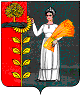 